ГОСУДАРСТВЕННОЕ БЮДЖЕНТОЕ ОБЩЕОБРАЗОВАТЕЛЬНОЕ УЧРЕЖДЕНИЕ
СРЕДНЯЯ ОБЩЕОБРАЗОВАТЕЛЬАЯ ШКОЛАпос. ПРОСВЕТ МУНИЦИПАЛЬНОГО РАЙОНА ВОЛЖСКИЙ САМАРСКОЙ ОБЛАСТИ
СТРУКТУРНОЕ ПОДРАЗДЕЛЕНИЕ «ДЕТСКИЙ САД «МИШУТКА»
МУНИЦИПАЛЬНОГО РАЙОНА ВОЛЖСКИЙ САМАРСКОЙ ОБЛАСТИ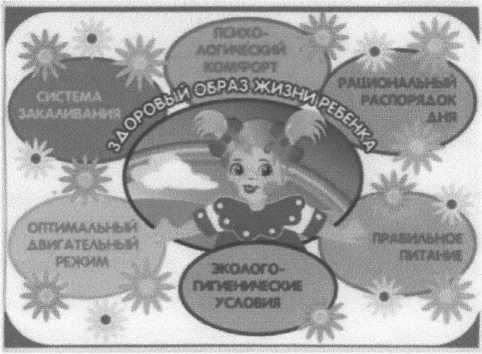 Проект в средней группе 
«Овощи и фрукты - полезные продукты»Составили и провели проект: Климова Е.А., воспитатель высшей квалификационной категориипгт Рощинский,2020гНазвание проекта:«Овощи и фрукты - полезные продукты»АктуальностьРациональное питание является одним из факторов внешней среды, определяющих нормальное развитие ребёнка. Оно оказывает самое непосредственное влияние на жизнедеятельность, рост, состояние здоровья. - Правильное сбалансированное питание, отвечающее физиологическим потребностям растущего организма, повышает устойчивость к различным неблагоприятным воздействиям.Наиболее важно соблюдение принципов рационального питания детей дошкольного возраста. Именно в этом возрасте дети не могут самостоятельно оценить полезность здоровой пищи, в наше время, время рекламы чипсов, кириешек, чупа-чупсов, газ воды и т. д. У детей формируется искаженные взгляды на питание. - Родители зачастую также не способствуют формированию взглядов на правильное питание. Во многих семьях привыкли кушать солёное, жареное, жирное, острое, сладкое. Многие кормят детей однотипно. В лучшем случае котлеты, картошка, в худшем — сосиски, макароны, пельмени. Из-за этого дети, не привыкшие к здоровой пище, отказываются от овощных блюд, рыбы, кисломолочной продукции, запеканок.Цель проекта:формировать у детей представления о правильном питании и здоровом образе жизни.Задачи:познакомить с понятием «витамины», их роли в жизни человека; закреплять понятия «овощи» и «фрукты», пользе их употребления; учить детей совместно с родителями изготавливать книжки-малышки; способствовать развитию творческих способностей детей, умения работать сообща, согласовывая свои действия; воспитывать стремление к здоровому образу жизни.Тип проекта:Образовательный.Участники проекта:воспитатели группы, дети средней группы и их родители.По продолжительности:краткосрочный (2 недели)Проблема:Недостаточно знаний у детей о правилах здорового питания, отказ от полезных продуктов, питания в детском саду.План реализации проекта:Подготовительный этапИзучение литературы и других информационных источников о здоровом питании.Подбор информационного материала для родителей.Разработка конспектов занятий для детей.Основной этап (практический)Внедрение в воспитательно-образовательный процесс эффективных методов и приемов по формированию знаний дошкольников о здоровом питании.Реализация проекта через разные виды деятельности: проведение бесед с детьми, рассматривание пособий, художественно - творческая деятельность, проведение дидактических и настольных игр, разучивание стихов, потешек, отгадывание загадок по теме.ЗаключительныйОбобщение опыта по оздоровлению детей через организацию:Выставки детско-родительских работ по теме «Здоровое питание».Оформление информации для родителей «Основные принципы здорового питания дошкольника».Коллективную работу «Овощи и фрукты - витаминные продукты». -Изготовление «Кулинарной книги полезной и здоровой еды».Ход проекта.НОД.Познание.Цель: Закреплять умение рассматривать, описывать и сравнивать продукты питания. Сформировать знания о витаминах, их пользе для человека.Воспитывать чувство ответственности за свое здоровье, бережное отношение к народным традициям питания.Тема: «Витамины».Тема: презентация «Здоровое питание».Тема: «Полезные и вредные продукты».Конспект занятия по развитию речи «Ребятки с грядки»Конспект по развитию речи «Овощи - фрукты»Общение.Цель: Рассматривание, сравнение и описание предметов. Формулирование высказываний и самостоятельных суждений, составление предложений. Эмоционально реагировать на рассказ, задавать вопросы.1. Тема: беседа «Каша - здоровье наше».Тема: чтение стихотворений о правильном питании.Тема: отгадывание загадок про овощи и фрукты.Тема: разучивание стихотворения с использованием мнемотехники «Хозяйка однажды с базара пришла».Художественное творчество.Цель: Рассматривание продуктов питания. Участие в беседе о цвете и форме. Выполнение задания по образцу. Самостоятельный выбор цвета продукта питания. Развитие мелкой и крупной моторики рук.Тема: «Овощи и фрукты» (раскрашивание карандашами по предложенному образцу). Раскраска по выбору детей.Тема: «Полезные продукты питания» (лепка из соленого теста, с последующим окрашиванием продуктов гуашью).Тема: «Горшочек каши»» (аппликация с использованием крупы).Развивающие игры.Цель: обогащать словарь детей. Развивать связную речь, внимание, мышление. Закрепить знания о здоровом питании.Дидактические игры «Полезно - вредно», «О чем я говорю?», «Верно - неверно»Сюж. -рол. игра «Продуктовый магазин»Настолько - печатные игрыПродукт проекта:Изготовление «Кулинарной книги полезной и здоровой еды».Ожидаемый результатДля детей:Дети с удовольствием едят в ДОУ.Повышен интерес к полезной еде.Дети проявляют заботу о своём здоровье.Для педагогов:Видят эмоциональный отклик от детей и родителейПовышение материально - технической базы ДОУ.Упрочение связей «детский сад - ребенок-родитель».Приобщение детей и родителей к здоровому питанию.Для родителей:У становление более тесной связи с ребёнком и ДОУ.Социальное партнёрство с педагогами.Выводы:После реализации проекта были получены следующие результаты:Ребята стали охотнее есть блюда меню ДОУ.Дети и родители приобщились к здоровому питанию.Упрочнились связи «детский сад - ребенок-родитель».Повысился интерес к полезной еде.Список используемой литературы:Санитарно-эпидемиологические требования к устройству, содержанию и организации режима работы дошкольных образовательных организаций.Санитарно-эпидемиологические правила и нормативы СанПиН 2.4.1.3049-13Федеральный государственный образовательный стандарт дошкольного образования.Алексеева А.С. Организация питания детей в дошкольных учреждениях: Пособие для воспитателя дет. сада/ М. Просвещение, 2015-125с.